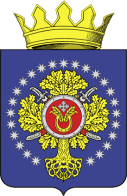 УРЮПИНСКИЙ МУНИЦИПАЛЬНЫЙ РАЙОНВОЛГОГРАДСКОЙ ОБЛАСТИУРЮПИНСКАЯ  РАЙОННАЯ  ДУМАР  Е  Ш  Е  Н  И  Е27 мая 2024  года	                  № 46/659О проекте решения Урюпинской районной Думы «О внесении изменений в Устав Урюпинского муниципального района Волгоградской области» и назначении публичных слушаний        В целях приведения Устава Урюпинского муниципального района Волгоградской области, утвержденного постановлением Урюпинской районной Думы от 19 мая 2005 года № 41/263 (в редакции решений Урюпинской районной Думы от 05 октября 2015 года № 15/116, от 28 октября 2016 года № 29/220, от 29 мая 2017 года № 37/284, от 04 декабря 2017 года № 43/356, от 26 сентября 2018 года № 50/452, от 19 декабря 2018 года № 53/515, от 29 марта 2019 года № 57/539, от 30 октября 2019 года           № 2/13, от 20 мая 2021 года № 14/215, от 08 декабря 2021 года № 17/275,            от 18 мая 2022 года № 19/339, от 31 мая 2023 года № 31/517), в соответствие с Федеральным законом от 04 августа 2023года № 420-ФЗ «О внесении изменений в Федеральный закон «Об общих принципах организации местного самоуправления в Российской Федерации» и статью 44 Федерального закона «Об общих принципах организации публичной власти в субъектах Российской Федерации», Федеральным законом от 04 августа 2023 года № 449-ФЗ «О внесении изменений в отдельные законодательные акты Российской Федерации», Федеральным законом от 04 августа 2023 года            № 469-ФЗ «О внесении изменений в Федеральный закон «О природных лечебных ресурсах, лечебно-оздоровительных местностях и курортах», отдельные законодательные акты Российской Федерации и признании утратившими силу отдельных положений законодательных актов Российской Федерации», Федеральным законом от 02 ноября 2023 года № 517-ФЗ              «О внесении изменений в Федеральный закон «Об общих принципах организации местного самоуправления в Российской Федерации», Федеральным законом от 25 декабря 2023 года № 657-ФЗ «О внесении изменений в Водный кодекс Российской Федерации и отдельные законодательные акты Российской Федерации», Федеральным законом от 25 декабря 2023 года № 673-ФЗ «О внесении изменений в Федеральный закон «Об экологической экспертизе», отдельные законодательные акты Российской Федерации и признании утратившим силу пункта 4 части 4 статьи 2 Федерального закона «О переводе земель или земельных участков из одной категории в другую», Федеральным законом от 15 мая 2024 года          № 99-ФЗ «О внесении изменений в Федеральный закон «Об основных гарантиях избирательных прав и права на участие в референдуме граждан Российской Федерации» и отдельные законодательные акты Российской Федерации», на основании пункта 1 части 3 статьи 28, статьи 44 Федерального закона от 06 октября 2003 года № 131-ФЗ «Об общих принципах организации местного самоуправления в Российской Федерации», статей 21, 37 Устава Урюпинского муниципального района Волгоградской области, Порядка организации и проведения публичных слушаний в Урюпинском муниципальном районе Волгоградской области, утвержденного решение Урюпинской районной Думы от 07 ноября 2022 года № 24/455, Урюпинская районная Дума РЕШИЛА:        1. Принять за основу проект решения Урюпинской районной Думы           «О внесении изменений в Устав Урюпинского муниципального района Волгоградской области» (далее – Проект решения) согласно приложению 1 к настоящему решению.        2. Назначить по инициативе Урюпинской районной Думы по Проекту решения публичные слушания.        3. Утвердить Порядок учета замечаний и предложений по проекту решения Урюпинской районной Думы «О внесении изменений в Устав Урюпинского муниципального района Волгоградской области» и участия граждан в его обсуждении согласно приложению 2 к настоящему решению.         4. Установить, что организатором публичных слушаний по Проекту решения является Урюпинская районная Дума в лице организационного комитета в следующем составе:        - председатель Урюпинской районной Думы Матыкина Т.Е.;        - начальник отдела по организационному и правовому обеспечению деятельности Урюпинской районной Думы Филин В.И.;        - специалист 2 категории отдела по организационному и правовому обеспечению деятельности Урюпинской районной Думы Спирина М.А.        5. Разместить настоящее решение:        1) на  бумажном носителе в Урюпинской районной Думе по адресу: Волгоградская область, г. Урюпинск, пл. Ленина, дом 3, здание администрации Урюпинского муниципального района (вход со двора, второй подъезд, кабинет № 103);        2) в электронном виде на официальном сайте администрации Урюпинского муниципального района в информационно-телекоммуникационной сети «Интернет»www.umr34.ru в разделе «Урюпинская районная Дума» в подразделе «Нормотворческая деятельность» в папке «Проекты правовых актов Урюпинской районной Думы» и в подразделе «Публичные слушания».        6. Определить, что прием замечаний и предложений по Проекту решения осуществляется:        1) на бумажном носителе в Урюпинской районной Думе по адресу: Волгоградская область, г. Урюпинск, пл. Ленина, дом 3, здание администрации Урюпинского муниципального района (вход со двора, второй подъезд, кабинет № 103);        2) в электронной форме  на официальном сайте администрации Урюпинского муниципального района в информационно-телекоммуникационной сети «Интернет»www.umr34.ruв разделе «Онлайн-приемная».        7. Направление замечаний и предложений по Проекту решения (за исключением замечаний и предложений, выносимых в ходе проведения публичных слушаний) осуществляется в срок не позднее 20 июня 2024 года до 17 часов 00 минут.        8. Провести публичные слушания по Проекту решения 21 июня 2024 года в 11 часов 00 минут по адресу: г. Урюпинск, площадь Ленина, дом 3, зал заседаний администрации Урюпинского муниципального района (кабинет           № 214).        9. Разместить заключение по результатам публичных слушаний по Проекту решения:        1) на  бумажном носителе в Урюпинской районной Думе по адресу: Волгоградская область, г. Урюпинск, пл. Ленина, дом 3, здание администрации Урюпинского муниципального района (вход со двора, второй подъезд, кабинет № 103);        2) в электронном виде на официальном сайте администрации Урюпинского муниципального района в информационно-телекоммуникационной сети «Интернет»www.umr34.ru в разделе «Урюпинская районная Дума» в подразделе «Публичные слушания».        10. Опубликовать заключение, содержащее результаты публичных слушаний по Проекту решения, в информационном бюллетене администрации Урюпинского муниципального района «Районные ведомости».        11. Опубликовать настоящее решение в информационном бюллетене администрации Урюпинского муниципального района «Районные ведомости» в установленном порядке.         12. Настоящее решение вступает в силу со дня его принятия.              Председатель                                                       Урюпинской районной Думы                                                   Т.Е. МатыкинаПриложение 1  к решениюУрюпинской районной Думыот 27 мая 2024 года № 46/659ПРОЕКТ РЕШЕНИЯ УРЮПИНСКОЙ РАЙОННОЙ ДУМЫО внесении изменений в Устав Урюпинского муниципального района Волгоградской области        В целях приведения Устава Урюпинского муниципального района Волгоградской области, утвержденного постановлением Урюпинской районной Думы от 19 мая 2005 года № 41/263 (в редакции решений Урюпинской районной Думы от 05 октября 2015 года № 15/116, от 28 октября 2016 года № 29/220, от 29 мая 2017 года № 37/284, от 04 декабря 2017 года № 43/356, от 26 сентября 2018 года № 50/452, от 19 декабря 2018 года № 53/515, от 29 марта 2019 года № 57/539, от 30 октября 2019 года           № 2/13, от 20 мая 2021 года № 14/215, от 08 декабря 2021 года № 17/275,            от 18 мая 2022 года № 19/339, от 31 мая 2023 года № 31/517), в соответствие с Федеральным законом от 04 августа 2023года № 420-ФЗ «О внесении изменений в Федеральный закон «Об общих принципах организации местного самоуправления в Российской Федерации» и статью 44 Федерального закона «Об общих принципах организации публичной власти в субъектах Российской Федерации», Федеральным законом от 04 августа 2023 года № 449-ФЗ «О внесении изменений в отдельные законодательные акты Российской Федерации», Федеральным законом от 04 августа 2023 года            № 469-ФЗ «О внесении изменений в Федеральный закон «О природных лечебных ресурсах, лечебно-оздоровительных местностях и курортах», отдельные законодательные акты Российской Федерации и признании утратившими силу отдельных положений законодательных актов Российской Федерации», Федеральным законом от 02 ноября 2023 года № 517-ФЗ              «О внесении изменений в Федеральный закон «Об общих принципах организации местного самоуправления в Российской Федерации», Федеральным законом от 25 декабря 2023 года № 657-ФЗ «О внесении изменений в Водный кодекс Российской Федерации и отдельные законодательные акты Российской Федерации», Федеральным законом от 25 декабря 2023 года № 673-ФЗ «О внесении изменений в Федеральный закон «Об экологической экспертизе», отдельные законодательные акты Российской Федерации и признании утратившим силу пункта 4 части 4 статьи 2 Федерального закона «О переводе земель или земельных участков из одной категории в другую», Федеральным законом от 15 мая 2024 года          № 99-ФЗ «О внесении изменений в Федеральный закон «Об основных гарантиях избирательных прав и права на участие в референдуме граждан Российской Федерации» и отдельные законодательные акты Российской Федерации», на основании статьи 44 Федерального закона от 06 октября 2003 года № 131-ФЗ «Об общих принципах организации местного самоуправления в Российской Федерации», статей 21, 37 Устава Урюпинского муниципального района Волгоградской области Урюпинская районная Дума РЕШИЛА:        1. Внести в Устав Урюпинского муниципального района Волгоградской области следующие изменения:        1.1. В статье 5:        1.1.1. В части 1:        1) пункт 13 изложить в следующей редакции:«13) организация мероприятий межпоселенческого характера по охране окружающей среды, в том числе организация и проведение в соответствии с законодательством в области охраны окружающей среды общественных обсуждений планируемой хозяйственной и иной деятельности на территории Урюпинского муниципального района;»;          2) пункт 29 изложить в следующей редакции:         «29) осуществление муниципального контроля в области охраны и использования особо охраняемых природных территорий местного значения;»;                                                              3) пункт 34 изложить в следующей редакции:        «34) организация и осуществление мероприятий межпоселенческого характера по работе с детьми и молодежью, участие в реализации молодежной политики, разработка и реализация мер по обеспечению и защите прав и законных интересов молодежи, разработка и реализация муниципальных программ по основным направлениям реализации молодежной политики, организация и осуществление мониторинга реализации молодежной политики;»;        4) пункт 35 изложить в следующей редакции:        «35) осуществление в пределах, установленных водным законодательством Российской Федерации, полномочий собственника водных объектов, установление правил использования водных объектов общего пользования для личных и бытовых нужд, включая обеспечение свободного доступа граждан к водным объектам общего пользования и их береговым полосам, а также правил использования водных объектов для рекреационных целей;»;        5) дополнить пунктом 40 следующего содержания:        «40) осуществление выявления объектов накопленного вреда окружающей среде и организация ликвидации такого вреда применительно к территориям, расположенным в границах земельных участков, находящихся в собственности Урюпинского муниципального района.»;        1.1.2. В части 3:        1) пункт 5 изложить в следующей редакции:        «5) осуществление муниципального контроля в области охраны и использования особо охраняемых природных территорий местного значения;»;                                                             2) дополнить пунктом 13 следующего содержания:        «13) осуществление выявления объектов накопленного вреда окружающей среде и организация ликвидации такого вреда применительно к территориям, расположенным в границах земельных участков, находящихся в собственности сельского поселения.»;        1.1.3. Часть 4 дополнить абзацем вторым следующего содержания:«Полномочия органов местного самоуправления Урюпинского муниципального района по организации в границах муниципальных районов электроснабжения поселений и организации в границах сельских поселений электроснабжения населения, по организации в границах муниципальных районов газоснабжения поселений и организации в границах сельских поселений газоснабжения населения, в сфере градостроительной деятельности по ведению государственной информационной системы обеспечения градостроительной деятельности Волгоградской области в отношении материалов и результатов инженерных изысканий и предоставлению сведений, документов и материалов в отношении содержащихся в государственной информационной системе обеспечения градостроительной деятельности Волгоградской области материалов и результатов инженерных изысканий осуществляются органами исполнительной власти Волгоградской области в соответствии с Законом Волгоградской области от 28 декабря 2015 года № 223-ОД «О перераспределении полномочий между органами местного самоуправления муниципальных образований Волгоградской области и органами государственной власти Волгоградской области по организации в границах муниципальных образований Волгоградской области электроснабжения в пределах полномочий, установленных законодательством Российской Федерации», Законом Волгоградской области от 03 декабря 2015 года               № 204-ОД «О перераспределении полномочий между органами местного самоуправления муниципальных образований Волгоградской области и органами государственной власти Волгоградской области по организации в границах муниципальных образований Волгоградской области газоснабжения в пределах полномочий, установленных законодательством Российской Федерации», Законом Волгоградской области от 18 июля 2019 года № 67-ОД «О перераспределении между органами местного самоуправления муниципальных районов и городских округов Волгоградской области и органами государственной власти Волгоградской области полномочий в сфере градостроительной деятельности по ведению государственной информационной системы обеспечения градостроительной деятельности Волгоградской области в отношении материалов и результатов инженерных изысканий и предоставлению сведений, документов и материалов в отношении содержащихся в государственной информационной системе обеспечения градостроительной деятельности Волгоградской области материалов и результатов инженерных изысканий».»;        1.2. Дополнить статьей 7.1 следующего содержания:        «Статья 7.1. Полномочия органов местного самоуправления Урюпинского муниципального района в сфере международных и внешнеэкономических связей1. Международные и внешнеэкономические связи осуществляются органами местного самоуправления Урюпинского муниципального района в целях решения вопросов местного значения по согласованию с органами государственной власти Волгоградской области в порядке, установленном законом Волгоградской области.2. К полномочиям органов местного самоуправления Урюпинского муниципального района в сфере международных и внешнеэкономических связей относятся:1) проведение встреч, консультаций и иных мероприятий в сфере международных и внешнеэкономических связей с представителями государственно-территориальных, административно-территориальных и муниципальных образований иностранных государств;2) заключение соглашений об осуществлении международных и внешнеэкономических связей органов местного самоуправления Урюпинского муниципального района с органами местного самоуправления иностранных государств;3) участие в деятельности международных организаций в сфере межмуниципального сотрудничества в рамках полномочий органов, созданных специально для этой цели;4) участие в разработке и реализации проектов международных программ межмуниципального сотрудничества;5) иные полномочия в сфере международных и внешнеэкономических связей органов местного самоуправления в соответствии с международными договорами Российской Федерации, федеральными законами, иными нормативными правовыми актами Российской Федерации и законами Волгоградской области.3. В целях решения вопросов местного значения органы местного самоуправления Урюпинского муниципального района заключают соглашения об осуществлении международных и внешнеэкономических связей с органами местного самоуправления иностранных государств по согласованию с высшим исполнительным органом Волгоградской области, на территории которого расположено соответствующее муниципальное образование, в порядке, определяемом Волгоградской областью.4. Урюпинский муниципальный район формирует перечень соглашений об осуществлении международных и внешнеэкономических связей органов местного самоуправления Урюпинского муниципального района в порядке, определенном Администрацией Волгоградской области.»;1.3. В части 6 статьи 10 абзац второй после слов «подлежат официальному опубликованию» дополнить словами «в информационном бюллетене администрации Урюпинского муниципального района «Районные ведомости»;1.4. В части 7, абзаце третьем части 8 статьи 14 слова «(обнародованию)» исключить;1.5. Часть 16 статьи 22 дополнить пунктом 10.1 следующего содержания:        «10.1) приобретения им статуса иностранного агента;»;1.6. В статье 30:1.6.1. часть 3 изложить в следующей редакции:«3. Структура и предельная штатная численность работников администрации Урюпинского муниципального района утверждается Урюпинской районной Думой по представлению главы Урюпинского муниципального района. В структуру администрации Урюпинского муниципального района могут входить отраслевые (функциональные) и территориальные органы администрации Урюпинского муниципального района.»;1.6.2. В части 4:  1) пункт 21 изложить в следующей редакции:«21) учреждение печатного средства массовой информации и (или) сетевого издания для обнародования муниципальных правовых актов, доведения до сведения жителей муниципального образования официальной информации;»;2) дополнить пунктом 23.2 следующего содержания:«23.2) установление правил использования водных объектов общего пользования для личных и бытовых нужд, а также правил использования водных объектов для рекреационных целей;»;1.7. В абзаце втором пункта 4 части 3 статьи 33 слова «пунктами 5 - 8 части 10, частью 10.1 статьи 40» заменить словами «пунктами 5 - 8 и 9.2 части 10, частью 10.1 статьи 40»;1.8. В статье 37:1.8.1. В части 2:        1) в первом предложении слова «(обнародованию) с одновременным опубликованием (обнародованием)» заменить словами «в информационном бюллетене администрации Урюпинского муниципального района «Районные ведомости» с одновременным опубликованием»;2) во втором предложении слова «(обнародование)» исключить;1.8.2. В части 5 первое предложение изложить в следующей редакции: «Устав Урюпинского муниципального района, муниципальный правовой акт о внесении изменений и дополнений в Устав подлежат официальному опубликованию в информационном бюллетене администрации Урюпинского муниципального района «Районные ведомости» после их государственной регистрации и вступают в силу после их официального опубликования.»; 1.8.3. Часть 6 изложить в следующей редакции:«6. Изменения и дополнения, внесенные в Устав Урюпинского муниципального района и изменяющие структуру органов местного самоуправления Урюпинского муниципального района, разграничение полномочий между органами местного самоуправления Урюпинского муниципального района (за исключением случаев приведения Устава Урюпинского муниципального района в соответствие с федеральными законами, а также изменения полномочий, срока полномочий, порядка избрания выборных должностных лиц местного самоуправления), вступают в силу после истечения срока полномочий главы Урюпинского муниципального района, подписавшего муниципальный правовой акт о внесении указанных изменений и дополнений в Устав Урюпинского муниципального района.»;1.9. Статью 42 изложить в следующей редакции:«Статья 42. Вступление в силу муниципальных правовых актов Урюпинского муниципального района1. Муниципальные правовые акты Урюпинского муниципального района вступают в силу в порядке, установленном настоящим Уставом, за исключением нормативных правовых актов Урюпинской районной Думы о налогах и сборах, которые вступают в силу в соответствии с Налоговым кодексом Российской Федерации.2. Муниципальные нормативные правовые акты, затрагивающие права, свободы и обязанности человека и гражданина, муниципальные нормативные правовые акты, устанавливающие правовой статус организаций, учредителем которых выступает Урюпинский муниципальный район, а также соглашения, заключаемые между органами местного самоуправления, вступают в силу после их официального обнародования путем официального опубликования.          3. Иные муниципальные правовые акты Урюпинского муниципального района вступают в силу со дня их издания, если в самом акте не установлен иной порядок вступления в силу.»;        1.10. Статью 43 изложить в следующей редакции:«Статья 43. Обнародование муниципальных правовых актов Урюпинского муниципального района1. Порядок обнародования муниципальных правовых актов Урюпинского муниципального района, в том числе соглашений, заключаемых между органами местного самоуправления, устанавливается настоящим Уставом и должен обеспечивать возможность ознакомления с ними граждан, за исключением муниципальных правовых актов или их отдельных положений, содержащих сведения, распространение которых ограничено федеральным законом.2. Муниципальные нормативные правовые акты Урюпинского муниципального района, муниципальные нормативные правовые акты, устанавливающие правовой статус организаций, учредителем которых выступает Урюпинский муниципальный район, а также соглашения, заключаемые между органами местного самоуправления, подлежат официальному обнародованию путем официального опубликования.  Официальным опубликованием муниципального правового акта, в том числе соглашения, заключенного между органами местного самоуправления, считается первая публикация его полного текста в периодическом печатном издании, распространяемом в Урюпинском муниципальном районе.Источником официального опубликования муниципальных правовых актов Урюпинского муниципального района, в том числе соглашений заключенных органами местного самоуправления, является информационный бюллетень администрации Урюпинского муниципального района «Районные ведомости».  Официальное опубликование муниципального правового акта, в том числе соглашения, заключенного между органами местного самоуправления, в периодическом печатном издании, осуществляется в течение пяти рабочих дней  после дня его принятия (после дня заключения соглашения), если иное не предусмотрено федеральным законом.          3. Муниципальные правовые акты Урюпинского муниципального района, не имеющие нормативного характера, обязательному официальному опубликованию не подлежат, если иное не установлено федеральными законами и иными нормативными правовыми актами Российской Федерации, законами Волгоградской области, муниципальными нормативными правовыми актами Урюпинского муниципального района или самим правовым актом.         Для опубликования муниципального правового акта применяются положения, установленные настоящей статьей, для опубликования муниципальных нормативных правовых актов.4. Кроме официального опубликования муниципальные правовые акты, в том числе соглашения, заключенные между органами местного самоуправления, обнародуются посредством:1) размещения на официальном сайте администрации Урюпинского муниципального района в информационно-телекоммуникационной сети «Интернет» www.umr34.ru в течение пяти рабочих дней после дня  принятия; 2) размещения в периодических печатных изданиях, сетевых изданиях, не являющихся источником официального опубликования, на основании соглашения о размещении муниципальных правовых актов (заключенных соглашений) Урюпинского муниципального района в течение пяти рабочих дней после дня  принятия.           Перечень периодических печатных изданий, сетевых изданий, не являющихся источником официального опубликования, с указанием доменных имен соответствующих сайтов в информационно-телекоммуникационной сети «Интернет» и сведений об их регистрации в качестве средств массовой информации, в которых осуществляется обнародование муниципальных правовых актов, в том числе соглашений, заключенных между органами местного самоуправления, доводится до всеобщего сведения путем опубликования правового акта главы Урюпинского муниципального района.»;        1.11. В части 2 статьи 54 слова «(обнародованию)» исключить.2. Настоящее решение вступает в силу после его государственной регистрации и официального опубликования в информационном бюллетене администрации Урюпинского муниципального района «Районные ведомости», за исключением абзацев 2, 3 подпункта 1.1.1 и абзаца второго подпункта 1.1.2 пункта 1.1, которые вступают в силу с 01 сентября 2024 года.3. Главе Урюпинского муниципального района:1) представить настоящее решение на государственную регистрацию в Управление Министерства юстиции Российской Федерации по Волгоградской области в порядке, установленном Федеральным законом от 21 июля 2005 года № 97-ФЗ «О государственной регистрации уставов муниципальных образований», в течение 15 дней со дня его принятия;2) опубликовать настоящее решение после его государственной регистрации в информационном бюллетене администрации Урюпинского муниципального района «Районные ведомости».      Председатель                                                          ГлаваУрюпинской районной Думы                 Урюпинского муниципального района                         Т.Е. Матыкина                                                       А.Ю. МаксимовПриложение 2   к  решению  Урюпинской  районной  Думы от 27 мая 2024 года № 46/659ПОРЯДОКучета замечаний и предложений по проекту решения Урюпинской районной Думы «О внесении изменений в Устав Урюпинского муниципального района Волгоградской области» и участия граждан в его обсуждении        1. Настоящий Порядок направлен на реализацию прав граждан, проживающих на территории Урюпинского муниципального района, на осуществление местного самоуправления путем их участия в обсуждении проекта решения Урюпинской районной Думы «О внесении изменений в Устав Урюпинского муниципального района Волгоградской области» (далее – Проект решения).        2. Обсуждение Проекта решения осуществляется посредством участия граждан в публичных слушаниях, а также направления замечания и предложений по Проекту решения в соответствии с Порядком организации и проведения публичных слушаний в Урюпинском муниципальном районе Волгоградской области, утвержденным решением Урюпинской районной Думы от 07 ноября 2022 года № 24/455.        3. Замечания и предложения по Проекту решения могут вносить жители, достигшие ко дню проведения публичных слушаний 18-летнего возраста и постоянно проживающие на территории Урюпинского муниципального района (далее – жители).        4. Жители вправе представить свои замечания и предложения по Проекту решения:- в устной форме в ходе выступления на публичных слушаниях;- на бумажном носителе по адресу: Волгоградская область, г. Урюпинск, пл. Ленина, дом 3, здание администрации Урюпинского муниципального района, Урюпинская районная Дума  (вход со двора, второй подъезд, кабинет № 103);- в электронной форме посредством официального сайта.5. Замечания и предложения по Проекту решения на бумажном носителе и в электронной форме направляются по форме согласно приложению к настоящему Порядку и должны содержать подпись жителя, подающего указанные замечания и предложения.        6. Замечания и предложения по Проекту решения направляются не позднее 20 июня 2024 года до 17 часов 00 минут.              Председатель                                                    Урюпинской районной Думы				              Т.Е. МатыкинаПриложение                                   к Порядку  учета замечаний и предложений по проекту решения Урюпинской районной Думы «О внесении изменений в Устав Урюпинского муниципального района Волгоградской области»ЗАМЕЧАНИЯ И ПРЕДЛОЖЕНИЯ по проекту решения Урюпинской районной Думы «О внесении изменений в Устав Урюпинского муниципального района Волгоградской области»«__»___________ 2024 г._____________________                                 ______________________________             (подпись жителя)                                                                (фамилия, имя, отчество (при наличии) жителя)                  Фамилия, имя, отчество(при наличии) жителяДата рожденияЗамечания и предложенияпо Проекту решенияАдрес электронной почты(в случае представления замечаний и предложенийпо Проекту решения посредством заполнения электронной формы на официальном сайте)